Geometry CP Final Exam Formula Sheet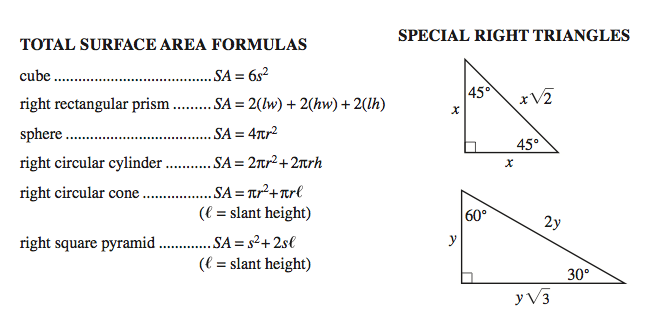 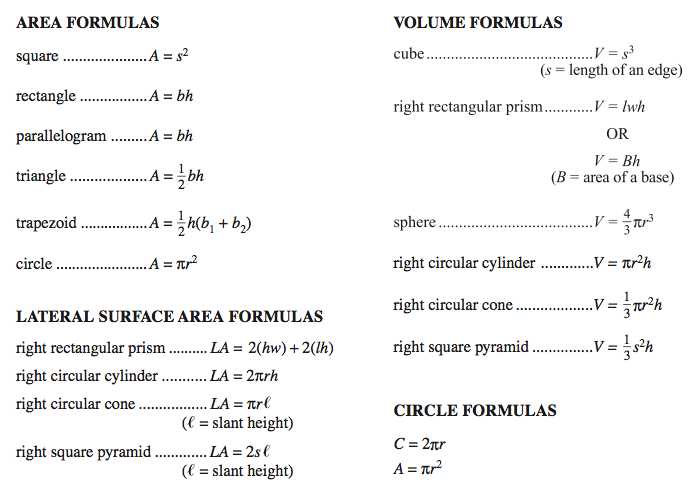    OTHER FORMULAS Area of a Kite/Rhombus…………		   Sum of the interior angles of a polygonArea of a triangle……………………	   Each exterior angle of a regular polygon=Area of a sector ………………..……	   	   Arc length ………………………..…..TOTAL SURFACE AREA FORMULAS			VOLUME FORMULASPrism/Cylinder………………..				Prism/Cylinder………………..Pyramid/Cone…………………				Pyramid/Cone…………………